ACEM Fellowship Written_Resuscitation/AnaestheticsFeb 19 2019_Rebecca DayHot Topics in The TropicsRSILMAHigh flowCICO and Surgical AirwaysProtective (ARDS) vs Obstructive Ventilation StrategiesNon Invasive Ventilation ? high flowCardiac ArrestSpecial situations – trauma/preg/paed/hypothermiaCentral LinesInotropesAge Specific DifferencesLocal Anaesthetic BlocksProcedural SedationQ1 (20 marks)A 40kg 13 years old female presents in extremis with severe asthma. She has been treated with ventolin, atrovent, hydrocortisone, MgSo4 and IM adrenaline 500mcg SC. She has had several ICU admissions previously and has been ventilated twice. She requires urgent intubation in EDSats 	78% on 8L O2 driven nebuliserRR	50 shallowP	40Temp 	36.7BP	70/50GCS	8a.  In the table below, list 4 potential peri-intubation complications that you may encounter in this patient and 2 measures you will take to minimise the likelihood or effect of each (12 marks)After the patient is intubated and commenced on SIMV-PS ventilation on an oxylog ventilator, the nurse asks you what ventilator settings you would likeb. List four (4) ventilator settings you will utilise for the first few mins post intubation before reassessing (4 marks)____________________________________________________________________________________________________________________________________________________________________________________________________________________________________________________________________________________________________________________________________________________________Shortly after you commence ventilation the nurse tells you that the systolic BP is 60c. List 4 potential reasons for this (4 marks)____________________________________________________________________________________________________________________________________________________________________________________________________________________________________________________________________________________________________________________________________________________________Q2 (marks)A 10 month old child who weighs 9kg presents with breathing difficulties and fever, the presentation is entirely consistent with bronchiolitis. They were commenced on 4L simple nasal prong oxygen for increased work of breathing and saturations on air of 88%. They are grunting and have unable to feed properly for 2 days due to incresased work of breathingRR		70P		170Temp		37.8BP		80/50Sats		89%a. List the two (2) next appropriate therapies that you will commence now in this child with brief details of each (4 marks)A CXR has been performed by the GP in the pre-hospital phase. 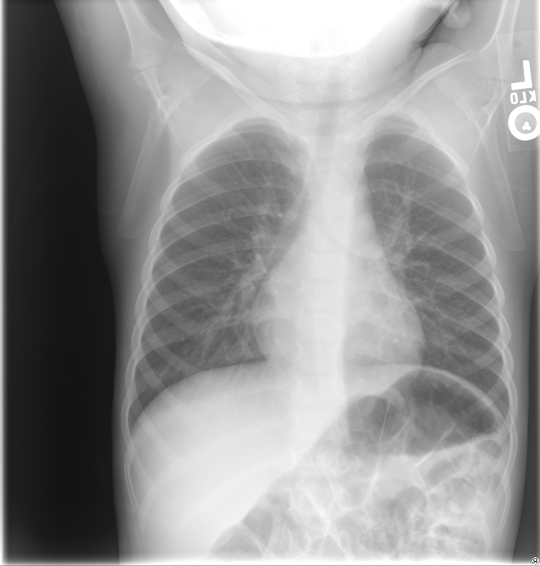 b. List 1 abnormal features on this XRay (1 marks)______________________________________________________________________________________________________________________________________________________________________________The emergency buzzer is pressed in the resus room. The child is having a tonic clonic seizure in the context of a fever of  38.9Cc. List the 3 initial actions or instructions you will perform when entering the resus room (3 marks)____________________________________________________________________________________________________________________________________________________________________________________________________________________________________________________________________________________________________________________________________________________________The parents ask what they should do if a seizure ever occurs at home.d. List four (4) instructions or pieces of information you normally give to the parents about febrile seizures, assuming they will not be provided with benzodiazepine for home administration (3 marks)____________________________________________________________________________________________________________________________________________________________________________________________________________________________________________________________________________________________________________________________________________________________Q3 (14 marks)You are called in from home to assist the sole overnight junior registrar with a difficult intubation in a rural centre. A 34 year old man has been hit in the face and chest with a baseball bat and requires emergent intubation. There are no additional airway trained doctors to assist you and the retrieval service are 90 minutes awayGCS	 3BP	100/60P	110Sats	90% RARR	13T	37.2a. In the table below list your stepwise intubation plan for this patient assuming failure at each attempt due to inadequate laryngeal view, and slowly deteriorating saturations despite bag valve mask ventilation. Provide brief details of each stage (8 marks)The patient is safely intubated. The retrieval service are 30 mins away. There is no CT scanner in your centre. The patient becomes bradycardic and hypertensive. b. List the two (2) most important immediate management steps (2 marks)______________________________________________________________________________________________________________________________________________________________________________c. List four (4) other neuroprotective measures you will undertake (4 marks)____________________________________________________________________________________________________________________________________________________________________________________________________________________________________________________________________________________________________________________________________________________________Q4 (12 marks)A pregnant female has been involved in a single car accident. Her car was seen to lose control on a bend and hit a tree at an approximate speed of 60kmhr. She has obvious head and chest injuries. P 	130BP	60/40Sats	90% 6L HudsonRR	34GCS 	6Temp	36.7a. List four (6) important considerations when assessing and managing this pregnant female vs a similar but non-pregnant female (6 marks)__________________________________________________________________________________________________________________________________________________________________________________________________________________________________________________________________________________________________________________________________________________________________________________________________________________________________________________________________________________________________________________________________________The patient has a trauma series of X-Rays and subsequently suffers a cardiac arrest 5 minutes after arrival. She has already been intubated by the ED registrar.b. List the three (3) immediate interventions or treatments you plan to administer (3 marks)_____________________________________________________________________________________________________________________________________________________________________________________________________________________________________________________________________The patients chest X Ray is shown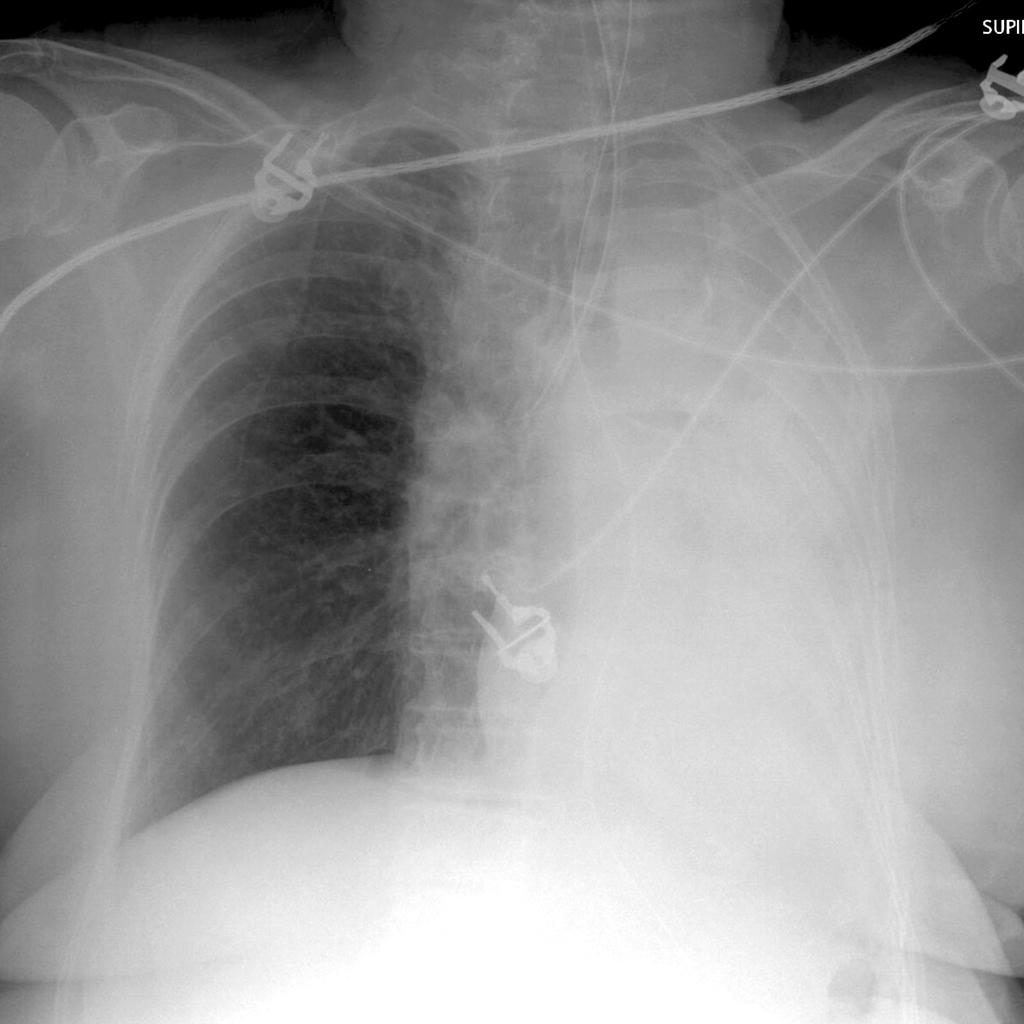 c. List three (3) abnormal features on this CXR (3 marks)_____________________________________________________________________________________________________________________________________________________________________________________________________________________________________________________________________Q5 (10 marks)A 69 years old male has been found unconscious outside of a pub at 4am. He was last seen heavily intoxicated leaving the pub at 11pm. There are no signs of external traumaP	40 (atrial fibrillation on monitor)BP	60/40Sats	97% on 15L NRBRR	8T	26C (Rectal)GCS	6VBG (uncorrected values for temperature)pH	7.1pCO2	69HCO3	15Gluc 	2.3Lact	4.5Na	145K	5.1Cr	230a. In the table below list four (4) immediate management priorities in this patient with brief details of each (8 marks)The patient has a VF arrest during the first 5 minutes in EDb. List 2 modifications you will make to the standard ALS algorithm in this patient (2 marks)______________________________________________________________________________________________________________________________________________________________________________Q6 (21 marks)A 4 year old boy is brought to your Emergency Department having sustained a 4 cm full thickness eyebrow laceration following a fall at a playground. You plan to suture the wound under procedural sedation using ketamine. You have introduced yourself to the mother and examined the child.a. List four (4) contraindications to ketamine use in this setting? (4 Marks)____________________________________________________________________________________________________________________________________________________________________________________________________________________________________________________________________________________________________________________________________________________________b. List 6 essential pieces of information (other than contraindications) that you will cover with the parent during consent for this procedure (6 marks)____________________________________________________________________________________________________________________________________________________________________________________________________________________________________________________________________________________________________________________________________________________c. Complete the following table regarding ketamine usage in paediatric procedural sedation by route of delivery (8 Marks)  The child suffers laryngospasm at the commencement of the procedure, which is immediately ceased. d. List the 3 stepwise actions you will take to address this complication (3 marks)_____________________________________________________________________________________________________________________________________________________________________________________________________________________________________________________________________Q7 (12 marks)You are called in overnight by a junior registrar to help with the management of a 39 year old man with cellulitis. He presented 2 hrs ago with swollen, painful legs and a fever. He has been unwell for 3 days. He has a history of type 1 diabetes and harmful alcohol use. No history of trauma or burns. A clinical photo is shown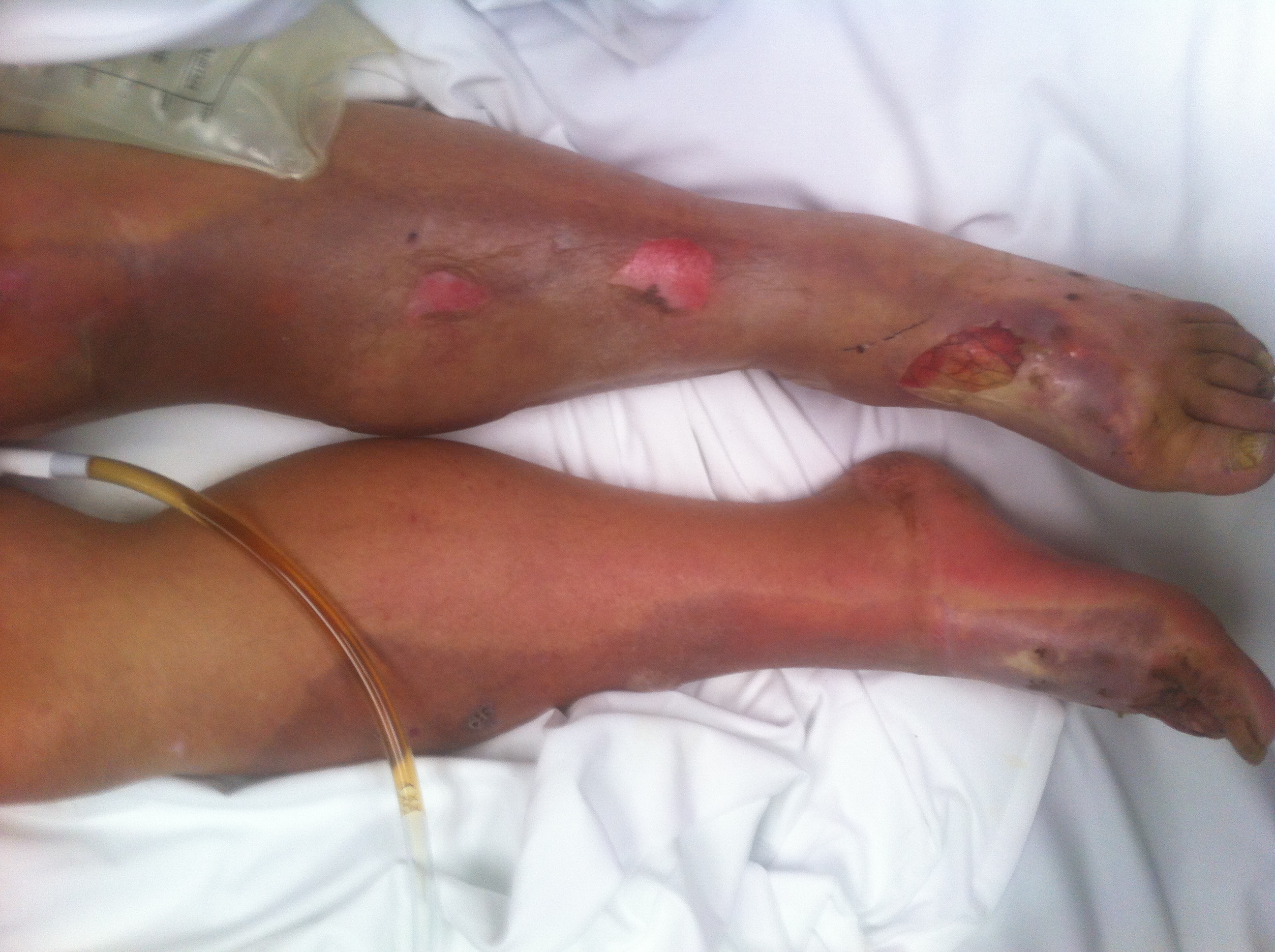 P 	130BP	Initially 100/60, now 70/40RR	32Temp	39.4Sats	99% RAGCS	13 Urine dip positive for red cells onlypH 	7.12pCO2	45HCO3	12Lact	5.6K	6.7BSL	39WCC	21Hb	89Creat	540He has received 4L of NaCl 0.9% in the last 2 hrs and a single dose of IV flucloxacillan 1g3 sets blood cultures and wound swabs senta. In the table below list your six (6) immediate priorities with brief details of each (12 marks)Q8 (11 marks)A 67 years old female has a colles fracture that requires reduction on ED for neurovascular compromise. The registrar has taken the patient to the resus room to perform a Biers Block. You are called 5 mins into the procedure to assist as there has been a clinical error that led to inappropriately early cuff deflation at 4mins post 0.5% prilocaine injection of 0.5ml/kgThe patient became rapidly confused and is now hypotensiveP		120BP		60/40Sats		89% RARR		26Temp		37.0Her ECG is shown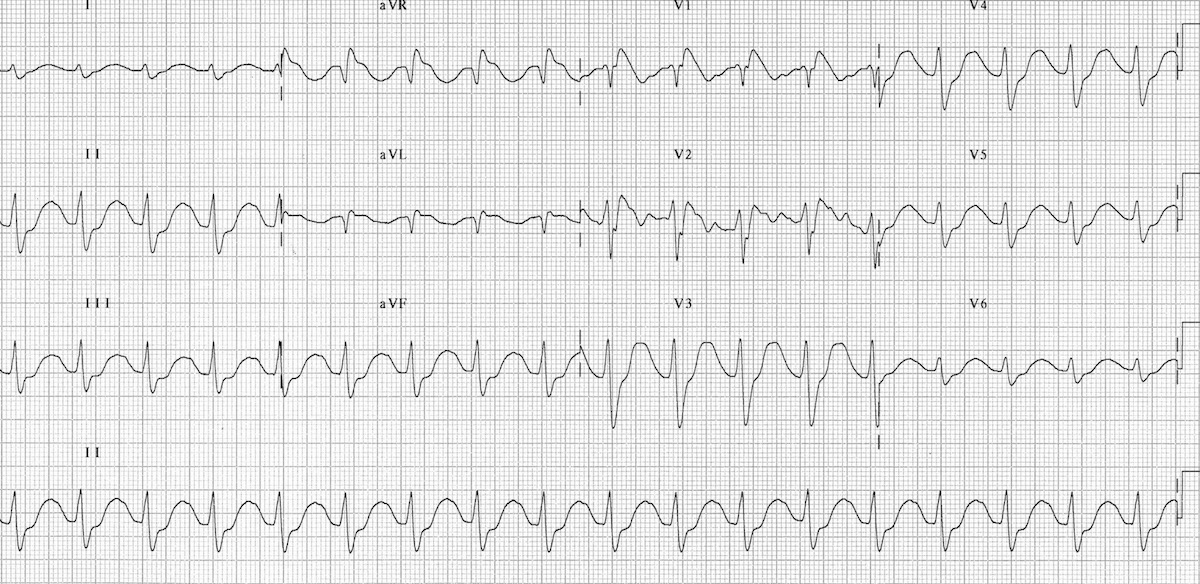 a. List four (4) abnormal features in this ECG (4 marks)____________________________________________________________________________________________________________________________________________________________________________________________________________________________________________________________________________________________________________________________________________________________A second ECG 2 minutes later is also shown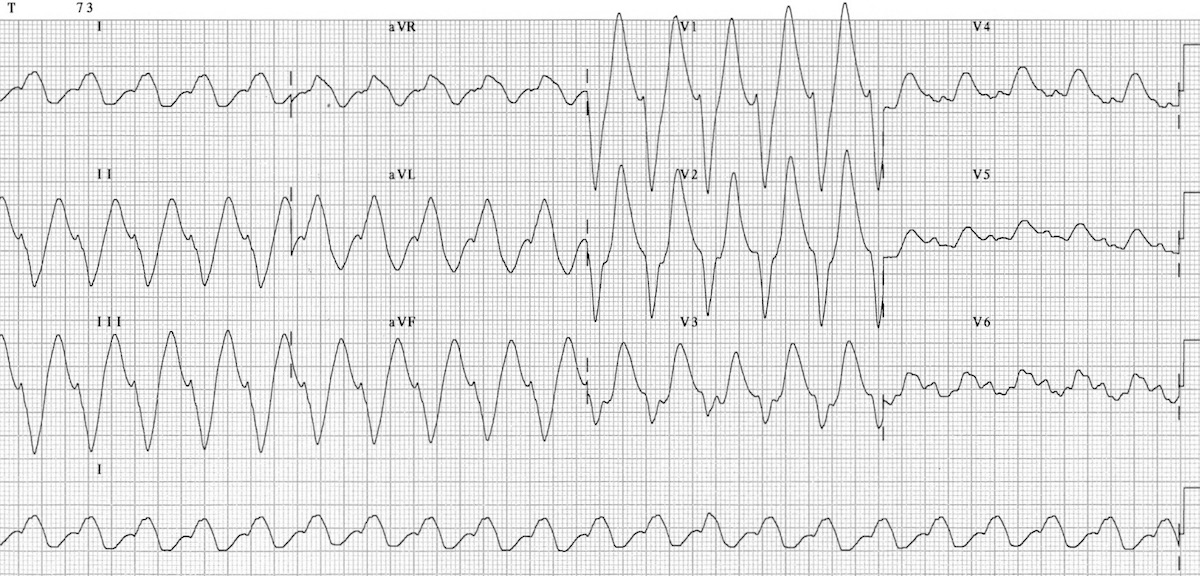 b. List the 5 steps you will take in managing this patient assuming no clinical improvement at each stage (5 marks)__________________________________________________________________________________________________________________________________________________________________________________________________________________________________________________________________________________________________________________________________________________________________________________________________________________________________________________________________________________________________________________________________________c. List the further complication of local anaesthetic toxicity that you predict may occur in this patient and the medication you will prepare for that eventuality (2 marks)______________________________________________________________________________________________________________________________________________________________________________Q9 (14 marks)It is 2 am and you are on call for a rural emergency department. You are the only available doctor with advanced airway skills. You have been called in from home to assist the junior registrar with a 1 years old boy who presented with stridor and acute respiratory distress 1 hour ago. The registrar has already treated for presumed croup with 3 rounds of adrenaline nebulisers, and dexamethasone 0.3mk/kg. There are 2 patent IV access.  The child is deteriorating, has rest stridor and appears exhausted. There is no option for immediate transfer to theatres or elsewhere. The paediatric retrieval service will arrive in 1 hour.Weight		15kgP		150Sats		86% on 10L O2 driven nebuliserRR		60BP		80/40Temp		38.2 pH		7.02pCO2		60pO2		21HCO3		14Lact		3.2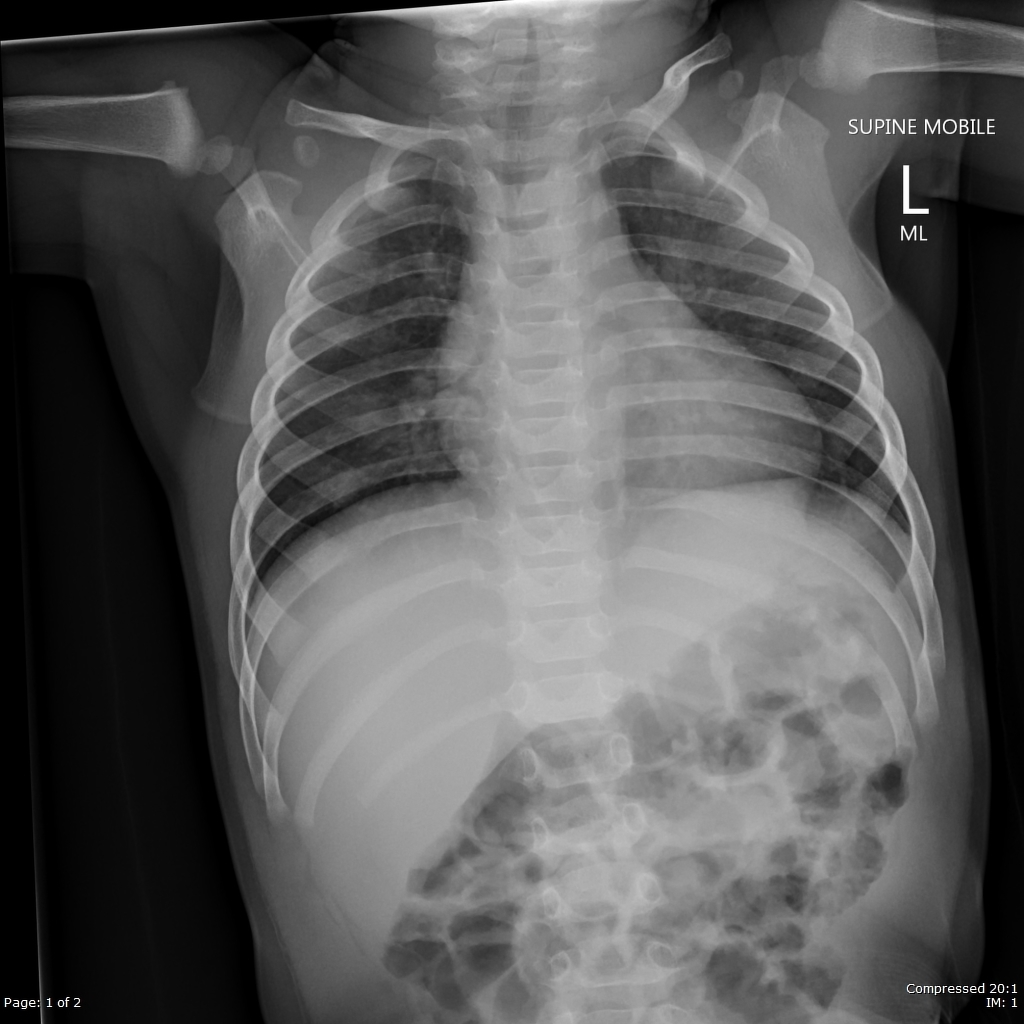 a. State the most relevant finding on the CXR (1 Mark)_______________________________________________________________________________________b. List three (3) potential complications during this intubation, and two (2) pre-emptive actions you will take to address each potential complication. (9 Marks)After your 3 best attempts at oral endotracheal intubation you are unable to secure the airway. The child has saturations of 79% that are not responding to BVM ventilation. There is no fibre optic scope in your rural ED.c. List the 4 most important steps, with brief details of each, in your Failed Intubation Plan (4 Marks)____________________________________________________________________________________________________________________________________________________________________________________________________________________________________________________________________________________________________________________________________________________________ComplicationMeasure 1Measure 2TherapyDetailsAttempt 1Attempt 2Attempt 3Attempt 4Management PriorityDetailsIntra-muscular (i.m)Intra-venous (i.v)Initial doseTop-up doseAdvantageDisadvantagePriorityDetailsComplicationAction 1Action 2